Customer care and feedback Key performance indicators 2018 In 2018, Parkinson’s UK received 2,027 feedback items1649 positive feedback (compliments)226 neutral feedback (comments and/or suggestions)152 negative feedback (147 complaints, 5 formal complaints)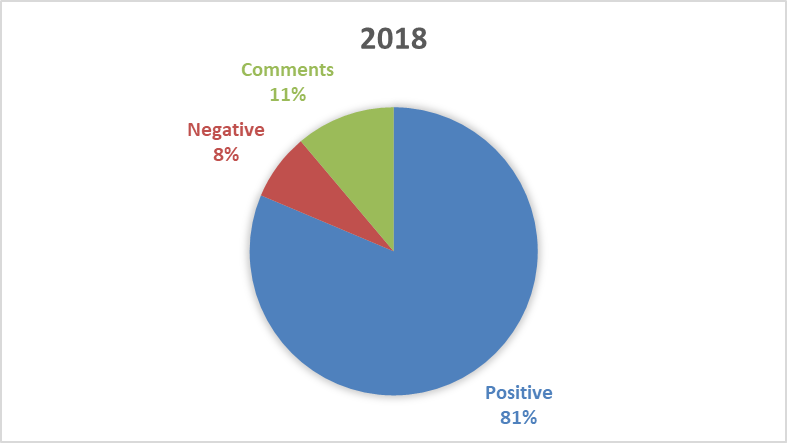 Figure 1: Feedback received – 2018 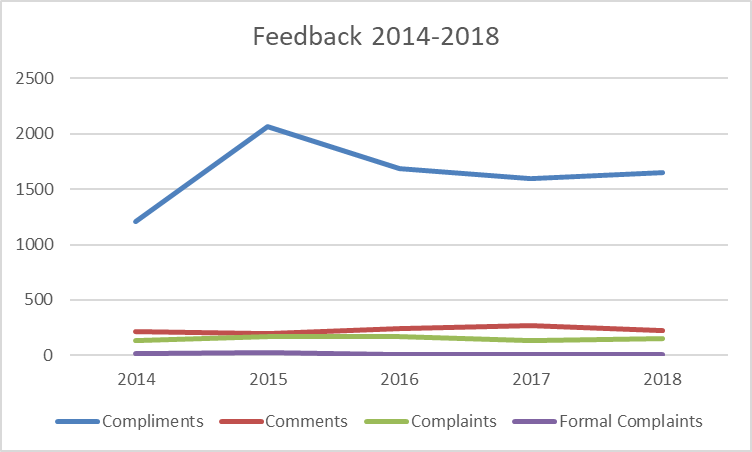 Graph 1: Feedback received 2014 – 2018 Key Performance IndicatorsFeedback – positive v negativeThe feedback key performance indicator serves to monitor the ratio between positive and negative feedback received. Our target is to not receive any more than 20% negative feedback in any given year. Table 1: Percentage of positive to negative feedback since 2014As shown in the table above, in 2018 91% of feedback was positive/complimentary, and we performed well against target of <20% negative feedback.Response timesAs outlined in our customer pledge, we aim to respond to correspondence and queries within 5 working days. Our target is that a minimum 85% of feedback will be responded to within the stated time frame. Table 2: Percentage of feedback responded to within 5 working days since 2014 Complaints escalated to formal stageWe aim to resolve all complaints first time and to the satisfaction of the individual complaining. Where this isn’t possible, the complaint moves to formal stage. Our key performance indicator is that no more than 10% of complaints in the year are escalated to formal stage. Table 3: Percentage of complaints escalated to formal level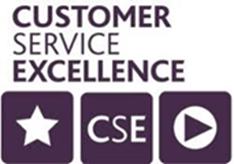 In 2018 we retained our Customer Service Excellence Standard accreditation for the 6th year, following the annual compliance re-assessment visit, which took place in October.We are achieved full compliance against all the elements. In addition, we were awarded Compliance Plus in 2 areas, bringing our Compliance Plus elements up to 6 in total:Hard to reach and/or disadvantaged focus Community engagement Staff customer focusImproving information range/channels Strong partnerships Activity delivery with positive outcomes For further information, including feedback topics and trends, please refer to the full Customer Feedback 2018 report on the following page.Customer Feedback 2018Full report“It was you that sorted me, no one else. When you left I felt so much better and I have continued to feel better. I have no words to thank you” Parkinson’s Local Adviser client, Q3 2018The charity’s continuing aim to put the views of people affected by Parkinson’s at the heart of everything we do is underpinned by various mechanisms to help us achieve this goal. Our feedback channels provide an immediate way for individuals to share their views about the charity or aspects of living with Parkinson’s. People can contact us and give us their views in numerous ways – online, email, telephone, in person and using our feedback cards. The feedback gathered is rich and varied. It often shapes our work and provides insight to service-user perception of the charity and an overview of how we’re performing in relation to customer care standards. This report provides an overview of customer care practice and feedback received during 2018 from people affected by Parkinson’s, supporters, volunteers and others within the Parkinson’s community. Feedback reported on was received through various channels, including online web forms, emails, by phone, post, surveys and in person. Activity in 2018To provide context, 2018 was a busy year in relation to supporter contact and service use. These aren’t complete stats but give an overview for our principal customer facing services and activity.  DefinitionsFeedback includes:Comments and suggestions – people sharing their thoughts about the charity and what they think we can change  Compliments – what people think we have done wellComplaints – what people think we have done wrongFormal complaints are complaints:That have been escalated from an informal complaint as they were not resolved first time Where a person has explicitly said they would like to make a formal complaintFeedback received in 2018In 2018 we received 2027 feedback items overall, of which 1649 positive feedback (compliments)226 neutral feedback (comments and/or suggestions)152 negative feedback (147 complaints, 5 formal complaints)Figure 1: Feedback received – 2018Breakdown of feedback in 2018Table 1: Breakdown of all feedback – 2018 *December includes a total of 468 positive and 13 negative service satisfaction survey responses Comparison to previous yearsThe total feedback items received (n2027) increased slightly compared to 2017. Table 2: Feedback by year 2014 - 2018Graph 1: Feedback by year 2014 - 2018Positive and negative feedbackRemoving neutral comments and suggestions, of the feedback items received, 91% were complimentary and 9% were negative (complaints and formal complaints). Our annual target is to receive no more than 20% negative feedback.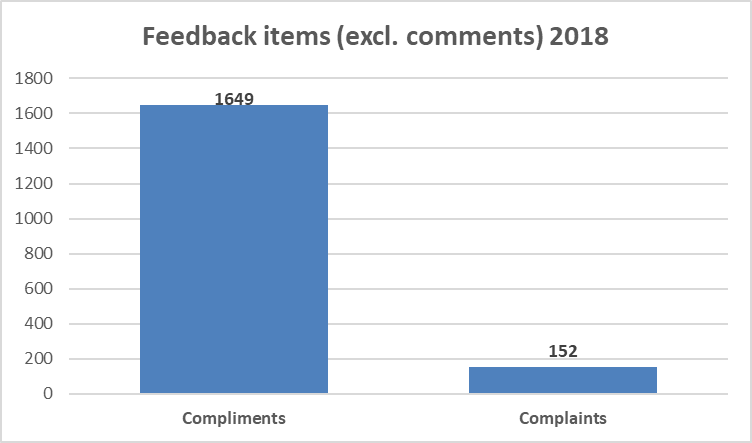 Figure 2: Positive v negative feedback 2018 ComplimentsCompliments were received from across the UK, relating to all areas of the charity. And 2018 saw a small increase in compliments (+56) compared with 2017.  The following areas of the charity received particularly strong feedback during the year:Parkinson’s Local Advisers:As in previous years, most compliments were about Parkinson’s Local Advisers. Service users expressed that their local advisers were knowledgeable and professional and made them feel supported. Additionally, several compliments detailed how crucial their local adviser was in supporting their application for Personal Independence Payment (PIP) and other benefits.     “I am newly diagnosed with Parkinson’s and I’m very pleased with what is available. My support worker answered all my questions clearly. She also listened well to any problems I had and came up with lots of solutions and organised booklets for my specific problem. Excellent support” -Q1, 2018“Just to let you know I have been awarded the highest rate for PIP on both daily living and mobility. Many, many thanks for your fantastic support. I really don’t know how I would have got through it without you. We are so pleased about their decision”- Q1, 2018“It was you that sorted me, no one else. When you left I felt so much better and I have continued to feel better. I have no words to thank you” -Q3, 2018Written resources and website: Feedback in relation to our written resources was positive. People expressed that they found literature to be informative and supportive in helping them manage their condition day-to-day. “We would like to thank you for all the very helpful articles and publications. Also for your useful and easy to use website!” -Q2, 2018EventsThe events team received a number of compliments. A lot of praise was given around the excellent coordination and organisation of events and the helpfulness of staff. “Can I just say how well organised this event is, I’ve done it three times and thoroughly enjoyed it, my dad suffered for over ten years with Parkinson’s, so it’s nice to give something back. The staff and helpers were particularly helpful this year as it was such a hot day” -Q3, 2018“Thank you so much to you and your amazing team. An excellent course, great food stops, mechanics etc and a lovely team!” -Q2, 2018“The walk was so well organised and the route so easy to follow, it was just lovely to experience the day and the walk with like-minded people” -Q2, 2018First Steps Programme: The First Steps Programme was praised for its success in supporting people who have recently been diagnosed with Parkinson’s. “We both found the first day enlightening and beneficial and are looking forward to attending the second day.” -Q2, 2018“I cannot thank Parkinson’s UK enough for the excellent First Steps course I recently attended. The two-day course aligned many of the fears that you have when told you have Parkinson's. The presenters where able to relate to us in a way that when dealing with our condition made for it easier to deal with everyday living, whilst encouraging one to deal with the future in a positive way” -Q3, 2018Policy and Campaigns: Feedback for the Policy and Campaigns team was positive, specifically in relation to the amount of support received for campaigns and the success of the Campaigner celebration event. “Well done on the amazing reach of the Employment Support Allowance story”- Q4, 2018“So important as a volunteer to feel included and appreciated so today was the icing on the cake.” Campaigner celebration event -Q3, 2018Helpline: The helpline continued to receive positive feedback from service users this year, particularly from those who were newly diagnosed. Users found the team to be very supportive and empathetic to their situation and, in certain cases, people felt that the helpline acted as their lifeline. "My husband was diagnosed with Parkinson’s just 6 weeks ago and in the first few days we felt very alone and rang your helpline on a Saturday morning. The lady who answered was just lovely, very informative and reassuring. Not sure what we would have done without her.” -Q2, 2018 “Many thanks for your time and help this morning. I am very impressed with the level of support which the Parkinson's UK is able to give” -Q1, 2018Complaint ThemesFormal complaintsIn 2018 we received 5 formal complaints have been received with 1 being partially upheld.Informal complaintsIn 2018 there were 147 complaints at informal level.Animal Aid campaign emailsIn addition to unsolicited feedback listed above, between September and December we received around 5,400 emails related to an Animal Aid campaign and the use of animal models by Parkinson’s UK funded research. The majority of these emails were generic appeal emails and no responses were sent. The Head of Research Communications did respond directly to about 50 appeal emails – this was where the email came from a person with Parkinson’s or other charity supporter. These 5,400 emails have not been included in our overall feedback figures as they aren’t direct complaints about our services, activities or customer care practice. You said, we didIt’s important that service-user and supporter feedback helps to shape how we do things. The following page highlights some of the changes brought about by feedback received in 2018.You said, we did (2018)Year20142015201620172018Target<20%<20%<20%<20%<20%Actual11%9%13%9%9%Year20142015201620172018Target>85%>85%>85%>85%>85%Actual89%88%92%94%97%Year20142015201620172018Target<10%<10%<10%<10%<10%Actual11%13%2%3%4%2018JanQ1Feb Mar Apr Q2May Jun Jul Q3AugSepOctQ4NovDec*Comments31232220278221117161613Compliments7470931061088411611895107123555Complaints6121110148912791435Formal Complaints010010100011Total111106126136150100148141119132154604Feedback type20142015201620172018Compliments1205 (77%) 2066 (84%) 1684 (80%) 1593 (80%)1649(81%)Comments216 (14%) 199 (9%) 244 (12%) 267 (13%)226(11%)Complaints131 (8%) 171 (6%) 170 (8%) 136 (7%)147(8%)Formal Complaints15 (1%) 26 (1%) 4 (0%) 4 (0%)5(0%)Total1567 2493 2102 19962027Complaint ThemeNo.UpheldTrading at local groups1NoDissatisfaction with SMP and charity spending1NoUnsolicited contact1YesStaff behaviour2NoFundraising Directorate (73)Complaint ThemeNoFundraising Directorate (73)Events e-news (1x member did not like the phrase ‘take a challenge’ being used within the e-news letter as it has connotations of people with Parkinson’s and their carers should be doing more.) (1x member found event mailing to be suggesting inappropriate events, such as marathons, and also found the use of the word ‘challenge’ distasteful)2Fundraising Directorate (73)Lack of reply (1x not upheld, letter had not been received by Major Gifts), (2x no reply following membership cancellation letter) (1x not upheld no reply to email, records show reply had been sent out)4Fundraising Directorate (73)Lack of support for Fundraisers (1x Lady had not been satisfied with fundraising teams assistance through promotion of her weight loss fundraising challenge. Comments also made about the lack of media coverage Parkinson’s receives in comparison to other charities and conditions)1Fundraising Directorate (73)No Acknowledgment following donation (1x not upheld, thank you letter had been sent but are sent 2nd class, 1x Lady had donated in October 2017, no acknowledgment had been received ) (3x no acknowledgement received following donation, donation refunded), (1x local group had not received acknowledgment letter following donation), (1x donations received from wedding, not every supporter received thank you letter)7Fundraising Directorate (73)Time and location of Walk for Parkinson’s events (1x Lady contacted events to complain that no Walk had been scheduled in her local area and that the event only runs on Sundays.)1Fundraising Directorate (73)Disappointed with shop products (1x complaint about give me time badge and programming of vibrowatch)1Fundraising Directorate (73)Disappointed with thank you letter (1x a long standing member had made an in mem donation following her husband’s death, members of her local group were disappointed by the generic thank you letter received)1Fundraising Directorate (73)Negative external interview (1x negative interview carried out by Daily Express on Dave Clark, lady wanted to know what influence the PR team had on such interviews)1Fundraising Directorate (73)3rd Party membership fulfilment (1x a new member became concerned that his data could be compromised after learning of the membership process’ external fulfilment)1Fundraising Directorate (73)Duplicate membership/donation (1x processing delay led to new member sending two application forms and donations, both being processed, 1x member complained that the charity sends two membership packs to the same address)2Fundraising Directorate (73)Unsolicited contact (3x letter had been sent to supporter who had selected no further contact upon donation) (1x supporter received fundraising appeal despite opting out of appeals), (1x supporter disappointed in receiving fundraising appeals following an ‘in memory’ donation to Parkinson’s UK)5Fundraising Directorate (73)Use of titles in outbound mail (1x member had not selected a title yet received letter addressed to ‘ms’, furthermore donation forms require a title to be selected)1Fundraising Directorate (73)Legacies communication (1x new member immediately received legacy mailing which they found in ill taste), (1x member finds it inappropriate to send out legacy appeals to those with Parkinson’s)2Fundraising Directorate (73)Membership expiry discrepancy (1x Member unhappy with lapsed membership system) (1x member received letter informing that their name would be deleted from list if no response but member had renewed their membership-occurred due to SST not receiving renewal before letter sent) (1x member did not receive information on membership renewal and consequently has not received the magazines)3Fundraising Directorate (73)Collection tins (1x complaint about the process of volunteers collecting and depositing funds raised by collection tins)1Fundraising Directorate (73)Event t-shirts (1x not upheld t-shirts had not arrived on schedule for marathon)1Fundraising Directorate (73)Member not receiving The Parkinson (3x mail block had been placed on members record, now removed), (1x oversea member has not received the Parkinson) (1x member has not received The Parkinson) 5Fundraising Directorate (73)Difficulties making donation (1x supporter was unable to reach supporter services to make donation)1Fundraising Directorate (73)Membership list data protection (1x supporter displeased that a relative could not sign for mailing)1Fundraising Directorate (73)Online donations (1x supporter unhappy with online donations pages)1Fundraising Directorate (73)Parkinson’s Disease Society banking title (1x supporter ended direct debit as they did not like seeing the charities banking name, specifically the word ‘disease’ on their bank statement)1Fundraising Directorate (73)Staff rudeness (2014) (1x supporter replied to an appeal email explaining how a member of staff had been unsympathetic and unhelpful following defaulting the London Marathon event)1Fundraising Directorate (73)Thank you letter / certificate (1x thank you letter did not correctly reflect the restriction that the supporter had placed on donation), (1x fundraising certificate did not properly reflect the restrictions placed on funds raised)2Fundraising Directorate (73)Failure to register supporter for event (1x supporter sent cheque as registration for fundraising event, cheque had been chased but details not passed to fundraising. Supporter withdrew from event and was refunded)1Fundraising Directorate (73)Failure to remove details from membership list (2x supporter had requested to be removed from membership list repeatedly, still received mail), (1x failure to removed deceased member from membership list)3Fundraising Directorate (73)Mailing lead time (2x member had requested no more mail a month ago, still received mail due to 6 week leadtime)2Fundraising Directorate (73)Inaccurate membership lists (1x local group member complained to SST following inaccuracies with local group membership list), (1x mailing sent to old address despite member making contact previously to update address)2Fundraising Directorate (73)Frequency of appeals (1x a new member complained that since an initial donation to the charity they have received too many appeal communications), (1x member complained about the amount of appeals and argued this could problematic for vulnerable people)2Fundraising Directorate (73)Member not receiving the Parkinson (1x member phoned SST to complain they had been intermittently receiving the Parkinson. This was a known issue as back copies had been sent last year)1Fundraising Directorate (73)Direct debit cancellation letter (1x complaint following the receipt and wording of a direct debit cancellation letter)1Fundraising Directorate (73)Incorrect images used in fundraising materials (1x incorrect image of James Parkinson used within fundraising materials)1Fundraising Directorate (73)Raffle prizes (1x complaint around cash prizes given in raffle)1Fundraising Directorate (73)Mosaic (1x complaint around payment complications), (1x mail received with incorrect customer details on pack)2Fundraising Directorate (73)Local event organisation (1x anonymous complaint following a local event, no time allowed for breaks, felt as if the walk was longer than advertised, no first aid facilities or consideration of health and safety, stewards were well-meaning but inexperienced)1Fundraising Directorate (73)Membership pack not received (2x member phoned SST on behalf of group to explain new members had not received membership packs)2Fundraising Directorate (73)Misrepresentation of funds raised at local event (1x local event advertisement did not explain what funds raised would be used for)1Fundraising Directorate (73)Member not receiving mail (1x not upheld member had requested no contact)1Fundraising Directorate (73)Incorrect details in appeal (1x appeal suggested supporter had not donated in a long period of time, supporter had in fact recently supported the charity through fundraising that had not been picked up in the appeal mailing)1Fundraising Directorate (73)Christmas Cards (1x member feels the blank space on the back of the Christmas card should be used for advertising/awareness raising)1Fundraising Directorate (73)Unauthorised card payment (1x telebank error led to one supporters card details being attributed to another supporters payment) (1x small amount of money taken from customer’s account without consent)2Incorrect title on correspondence with Parkinson’s UK (1x  trustee from another charity was unhappy with how a member of staff at Parkinson’s UK had addressed her title using ‘Ms’ instead of ‘Professor’) _ 1Branch not receiving membership list because of Data Protection (1x branch no longer receiving membership list resulting in making the functioning of the branch difficult) 1Support and Local Networks Directorate (34)Unable to contact local adviser (1x not upheld, lady complained that she had been charged a premium rate calling local adviser and that they could not make contact)1Support and Local Networks Directorate (34)Inappropriate behaviour by lead volunteer at local group (1x Parkinson’s Nurse felt intimidated and bullied by lead volunteer at coffee morning. Following investigation bullying claims were dropped but complaint about behaviour upheld.1x lady had attempted to join group but felt lead volunteer was hostile towards her, compliant from 2015) 2Support and Local Networks Directorate (34)Local communication (1x not upheld, group disappointed they were not informed of celebrity taking part in Walk for Parkinson’s – celebrity did not want PR team to handle publicity of event)1Support and Local Networks Directorate (34)No reply (1x member had attended a specific programme and found it unhelpful/unpleasant, call backs had been offered twice by staff but no one has contacted the member to discuss)1Support and Local Networks Directorate (34)Local Support look up tool (1x Lead volunteer complained that group activities had been removed from the website, also stated that he did not believe the updates were sufficiently communicated to local groups. 2x volunteer states that the missing information on the website negatively impacts the charities image) (5x members of local group raising concerns over inaccuracies)8Support and Local Networks Directorate (34)Funding at group events (1x group member complaint about method of funding for group trip)1Support and Local Networks Directorate (34)Bad experience at local class (1x lady felt that a class instructor had treated her husband insensitively)  1Support and Local Networks Directorate (34)Lack of support from local team (1x Not Upheld local team supported member within remit who had wanted to set up a new local group) (1x supporter did not feel supported by the local team during a dispute with GP surgery), (1x group members felt that a former committee member had been pressured into resigning and not received support from local staff)3Support and Local Networks Directorate (34)Lack of empathy at working together event (1x volunteer at a working together event noticed a member of staff talking over a participant and felt this was a lack of understanding and empathy, location unspecified) 1Support and Local Networks Directorate (34)Data protection changes (1x local group concerned that data protection changes have been implemented without consulting local groups, also concerned that it will make it difficult to maintain contact with people in local areas)1Support and Local Networks Directorate (34)Membership lists inaccuracies (1x membership list contained inaccuracies, local networks discussed with local group)1Support and Local Networks Directorate (34)Local group literature (1x complaint around the amount of literature sent out to local groups querying whether it is cost effective, mailing believed to be strategy consolation cards but not confirmed)1Support and Local Networks Directorate (34)Group membership fees (1x member displeased that group membership and national membership were separated causing confusion)1Support and Local Networks Directorate (34)Bullying within local group (1x complaint received following disagreements within a local group. Volunteer Co-Ordinator offered to mediate discussions but member preferred to step away from local group)1Support and Local Networks Directorate (34)Local group accessibility (1x due to specific accessibility needs a member was not able to attend certain local group events, leaving them feeling deserted by the local group system)1Support and Local Networks Directorate (34)Insensitive Helpline call (1x caller found that the operator, whilst being polite, did not fully listen and instead spoke at them, resulting in an insensitive call)1Support and Local Networks Directorate (34)Forum account suspension (2x complaint about member of staff following forum account suspension)2Support and Local Networks Directorate (34)Local group order process (1x recourses not available to local groups)1Support and Local Networks Directorate (34)Post code search not working properly on website (1x complaint about post code search not accepting towns as input, issue was resolved by Local Networks) 1Support and Local Networks Directorate (34)Local business advertised on website without consent (1x unhappy that his business details were used on the website without his consent)1Support and Local Networks Directorate (34)Complaint about staff member (not upheld) (1x social media comments about the disciplinary round a member of staff being disciplined, not upheld) 1Lack of support for people living with Parkinson’s (1x complaint about lack of support given for people living with Parkinson’s. Felt under supported as promised treatments and not received them) 1Frustration at NHS failings (1x member unhappy at NHS failings for seven months, especially their consultant)1Research (2)Research grant application (1x complaint following grant application, not upheld as application did not meet criteria set out)1Research (2)Incorrect information on Research mailing (1x incorrect date used in email)1Organisational Development (2)Recruitment (1x fundraiser received generic HR email following a deadline extension on an application due to time spent undertaking a Parkinson’s UK event. Accepts the outcome of the application but feels that more time should have been taken on reply due to the circumstances)1Organisational Development (2)Job application feedback (1x person unhappy that they did not receive feedback on why their application was unsuccessful. They have applied for jobs on three separate occasions and felt like ‘if you have Parkinson’s you don’t have a chance’)1Strategic Intelligence and Excellence Directorate (2)Volunteer educator support (1x Volunteer educator feels that Parkinson’s UK does not do enough to promote the education programme. Complaint also includes dissatisfaction at amended education feedback forms)1Strategic Intelligence and Excellence Directorate (2)Your Life, Your Services (1x member felt that the survey asked too much identifiable information)1Digital Transformation and Communications Directorate (8) New Forum (1x difficulties logging into new forum, account details are invalid, 1x forum user complained following ‘social club’ area on forum had briefly been made accessible to public viewers)2Digital Transformation and Communications Directorate (8) Mali Jenkins Fund (1x complain about the length of time it has taken to replace the Mali Jenkins Fund with taking control grant, also questions what had happened with funding since 2015 and why certain areas have been selected for the new programme)1Digital Transformation and Communications Directorate (8) Plastic Waste (1x complaint over the use of opaque plastic covering certain mailings)1Digital Transformation and Communications Directorate (8) Negative Parkinson’s UK video (1x member had found the tone of the video negative and uninspiring)1Digital Transformation and Communications Directorate (8) World Parkinson’s Day video (1x member had found the video to be too negative)1Digital Transformation and Communications Directorate (8) The Parkinson (1x member finds the design and style of the Parkinson to be outdated and lack focus on young onset Parkinson’s)1Digital Transformation and Communications Directorate (8) Digital focus (1x member dislikes the emphasis placed on the charities digital focus, labelling it ‘smug’ and suggesting more focus should be placed on front line support of people with Parkinson’s within NHS services)1General/CEO Office (4)Member feels that the charity has ‘lost its way’ (1x member feels that the charity has lost touch with people with Parkinson’s, this is partly due to the changes made to the local team structure, member would prefer to have one point of contact rather than several i.e. local adviser, benefit and employment adviser, volunteer coordinator etc.. member has Steve Ford’s email address to forward further thoughts)1General/CEO Office (4)Parkinson’s UK support (1x not upheld dissatisfaction by services offered by the charity, involvement team explained charities position and signposted to organisations that are better suited to take forward the specific case)1General/CEO Office (4)Local group membership lists and data protection (1x complaint around data protection and the discontinuation of mailed membership lists)1General/CEO Office (4)AGM paperwork (1x member did not receive AGM paperwork, feels discriminated against as they do not have access to a computer)1You told us that you don’t relate to the word ‘carer’.We are now using a range of language with a greater focus on relationships rather than people’s role. When referring to individuals close to people with Parkinson’s, we use ‘family, friends and carers’ and never ‘carer’ alone.Research is of interest to you but with just one national Research Support Network event a year, many of you expressed a wish to have events closer to home.In 2018 we ran 3 regional Research Support Network conferences. And now we are focussing on supporting regional teams to organise research events in their areas - this will lead to more regional research events all around the UK.You told us it would be positive to work more closely with pharmaceutical companies.We reached out to the 5000 Research Support Network members, most of whom are affected by Parkinson’s, to ask for their views on the pharmaceutical industry. You told us Parkinson’s UK should work collaboratively with pharmaceutical companies to develop new treatments. So we started our first projects supporting people affected by Parkinson’s and researchers from pharmaceutical companies to work together, helping shape Parkinson’s research and ensure it is focused on the needs of those with the condition. So far, we have supported patient and public involvement in 4 different projects with pharma and we will continue to build on this in 2019.Those with young onset Parkinson’s expressed a need for tailored resources.Working through the Younger Parkinson’s Alliance, we have produced a new sign-posting resource specifically for younger people with the condition and also a best practice resource for health and social care professionals on treatment options and specific psycho-social needs. You told us what was most important to you to help us develop the new strategy for Parkinson’s 2020-24. As we launch the new strategy in 2019, we have ensured that awareness raising, better treatments and improved health services remain priorities. Based on further comments, we’re paying specific attention to mental health support and the needs of those living with the with more advanced Parkinson’s symptoms. You said you’d like to see the email you’ve sent to your MP when you write to them about one of our campaigns.We changed our emails to make sure they included the email campaigners had sent to their MP.People in Hertfordshire told us the physiotherapy service was poor.Local campaigns officers worked with the area development manager and service improvement adviser to gather evidence, present it to the local clinical commissioning group and influence their decision to review the service. They have involved people with Parkinson’s to make sure it meets the needs of people with the condition in the area.